Oggetto: Corso Gratuito Asincrono sui Cambiamenti Climatici Offerto dall’Università di Verona – Inizio il 17 MaggioChiarissimo docente,Con la presente desideriamo informarLa che dal 17 maggio fino alla fine di agosto l’Università degli Studi di Verona darà accesso al materiale del corso di formazione online asincrono e gratuito sui cambiamenti climatici per le scuole secondarie di primo e secondo grado.Il corso è organizzato dall’Università di Verona in collaborazione con le Università Bocconi e di Georgia State (Stati Uniti). Il corso asincrono, della durata di circa 10 ore, avrà luogo interamente online e include video lezioni registrate, diapositive, materiale interattivo e quiz per gli studenti. Il corso è fruibile in modo autonomo dai partecipanti durante il mese di durata del corso. Non ci sono orari prestabiliti in cui vedere le lezioni. Possono partecipare anche i docenti non di ruolo.Il corso è sulla piattaforma S.O.F.I.A. e l’Università degli Studi di Verona rilascerà un attestato di frequenza a tutti i docenti partecipanti che avranno completato il corso. Il corso multidisciplinare e interdisciplinare tratta dei seguenti argomenti: la scienza dei cambiamenti climatici, i loro impatti, e come essere parte della soluzione come individuo e società. Il materiale didattico del corso potrà essere utilizzato in toto o in parte, ed adattato al proprio insegnamento, da parte di qualsiasi docente interessato, particolarmente ma non esclusivamente nell’ambito dell’educazione civica, delle scienze, tecnologia, geografia, storia, economia e lingua inglese.ISTRUZIONI PER ACCEDERE AL CORSO:Il corso sarà accessibile dal 17 maggio al 31 agosto previa iscrizione entro il 16 maggio 2021. Notare che ci si deve iscrivere prima alla piattaforma Moodle e poi al sito del corso seguendo i seguenti passaggi. Accedere al sito https://moodleext.univr.it/course/view.php?id=244Cliccare su “crea un account” in modo da creare un account presso la piattaforma Moodle dell’Università degli Studi di Verona.Cliccare sul link contenuto nell’e-mail che si riceve di conferma. Se non si dovesse ricevere l’e-mail di conferma, consigliamo di controllare nella cartella “spam”. Sulla base della nostra esperienza, il modo più sicuro di evitare questo problema è di creare l’account utilizzando l’e-mail professionale che le è stata data dalla scuola.Accedere al sito del corso https://moodleext.univr.it/course/view.php?id=244.Inserire in basso a sinistra del sito del corso la chiave di iscrizione: 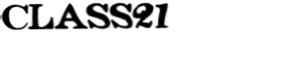 Notare che se non inserisce la chiave di iscrizione NON si è iscritti al corso.Una volta entrati sul sito consigliamo di visionare gli annunci e il video introduttivo con la presentazione del corso dopo aver fatto l’attività propedeutica. Desideriamo inoltre chiederLe di partecipare al seguente sondaggio su tematiche ambientali tra cui i cambiamenti climatici, propedeutico al corso.ISTRUZIONI PER ACCEDERE AL SONDAGGIO:Il questionario per docenti è disponibile al seguente link: https://tinyurl.com/cambiamenticlimatici21Le risposte saranno trattate in modo strettamente confidenziale ed analizzate in forma anonima e aggregata. Se si decide di interrompere la compilazione del questionario e completarlo in un secondo momento, ripartirà da dove si è lasciato.La vostra partecipazione è di fondamentale importanza per il successo della nostra iniziativa finalizzata all’educazione civica ai cambiamenti climatici dentro e fuori dalla scuola.Per maggiori informazioni sull’iniziativa, si prega di contattare clima21@ateneo.univr.it. RingraziandoLa anticipatamente per l’attenzione e la collaborazione, Le porgiamo i nostri più cordiali saluti.Il Gruppo CLIMA